   Dal 2015 ad oggi	           Presidente del Consiglio d’Istituto dell’ I.C. Rita Levi Montalcini di Suisio Dal 2010 ad oggi            Componente della Commissione Tecnica Provinciale delle competenze attribuite dalla Legge 203/82 (Istat Agrario)Formato europeo per il curriculum vitae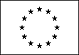 Informazioni personaliNomeGambirasio GiuseppeIndirizzoVia partigiani 30 – bottanuco (bg)TelefonoUfficio 035/902073 cell 349/7901555E-mailgiuseppe.gambirasio@gmail.comNazionalitàItalianaData di nascita24/07/1973Stato CivileConiugato ,  3 figliEsperienza lavorativa • dal 1994 ad oggi Titolare di studio professionale   specializzato nella gestione dei patrimoni immobiliari, amministrazione immobili, stipula e gestione di contratti di locazione sia immobiliari che agrari, gestione delle insolvenze e delle controversie legali.Lo studio della materia, gli approfondimenti e l’esperienza hanno consentito negli anni lo sviluppo di particolari competenze in materia agraria oltre che nei vari aspetti dell’amministrazione di Enti immobiliari non commerciali quali:l’Istituto Diocesano per il Sostentamento del Clero -  BergamoIl Seminario Vescovile Giovanni XXIII - BergamoL’istituto San Giorgio della Compagnia di Gesù – BergamoIstituzioni don Carlo BottaLa Fondazione Conti Calepio – Catelli CalepioLa Fondazione Asilo Gout Ponti  -Costa di MezzateAltri Enti ecclesiastici e non, sparsi nella Provincia di Bergamo e Lecco                                ALTRI INCARICHI                             Dal 2009 al 2012 Dal  2012 al 2015Membro del Consiglio d’Istituto dell’ I.C. Rita Levi Montalcini di SuisioVicepresidente del Consiglio d’Istituto dell’ I.C. Rita Levi Montalcini di SuisioIstruzione e formazione 1992199419992009201320142015Diploma in Ragioneria (ITC Maironi da Ponte – Presezzo BG)Iscrizione all’Albo Agenti Immobiliari della Provincia di BergamoIscrizione alla FIAIP (federazione italiani agenti immobiliari professionali)Corso di formazione ed abilitazione per amministratori immobiliari presso A.N.AMM.I.(Associazione Nazzional-Europea amministratori d’Immobili) MilanoSeminario “il condominio alla luce della riforma, aspetti legali e contabili” presso A.N.AMM.I. MilanoSeminario “psicologia in Condominio” presso A.N.AMM.I. MilanoCorso di aggiornamento obbligatorio per amministratori di condomini  come imposto dal D. M. 140/14Capacità e competenze personaliAcquisite nel corso della vita e della carriera ma non necessariamente riconosciute da certificati e diplomi ufficiali.Madrelingua[ Indicare la madrelingua ]Altre linguaINGLESE / FRANCESE• Capacità di letturaSCOLASTICA• Capacità di scritturaSCOLASTICA• Capacità di espressione oraleSCOLASTICACapacità e competenze relazionaliVivere e lavorare con altre persone, in ambiente multiculturale, occupando posti in cui la comunicazione è importante e in situazioni in cui è essenziale lavorare in squadra (ad es. cultura e sport), ecc.ottime capacità  relazionali e buone competenze in materia di mediazione e gestione delle controversieCapacità e competenze organizzative  Ad es. coordinamento e amministrazione di persone, progetti, bilanci; sul posto di lavoro, in attività di volontariato (ad es. cultura e sport), a casa, ecc.ottime capacità di coordinamento e gestione del personale, gestione dell’ufficio ed organizzazione del lavoro.Capacità e competenze tecnicheCon computer, attrezzature specifiche, macchinari, ecc.Capacità e competenze artisticheMusica, scrittura, disegno ecc.Altre capacità e competenzeCompetenze non precedentemente indicate.Buona capacità di gestione e coordinamento degli interventi di manutenzione ordinaria e straordinaria sugli immobili.Buona competenza giuridica in materia di locazione, diritti reali di godimento in genere e di catasto.Buona competenza in materia di locazione agraria L. 203/82 e proprietà fondiaria.Buona conoscenza della fiscalità immobiliare.Patente o patentiUlteriori informazioniAllegati